（参考）青 森 県 景 気 動 向 指 数 （Ｄ I 版 ）平成２７年２月分平成２７年４月青森県企画政策部統計分析課１．平成２７年２月分結果概要先	行	指	数	５６．３％一	致	指	数	４２．９％遅	行	指	数	７１．４％（３カ月連続で５０％を上回った）（５カ月連続で５０％を下回った）（５カ月ぶりに５０％を上回った）２月の一致指数は、消費、物流関連等の指標がマイナスになったことから、５０％    を下回った。２．個別系列の動き３．変化方向表※５カ月前と比べて改善した指標をプラス（＋）、悪化した指標をマイナス（－）としています。先行、一致、遅行のＤＩは、それぞれの系列数のうち、プラスの指標が占める割合をあらわしています。４．グラフ（１）各指数のグラフ先	行	指	数一	致	指	数遅	行	指	数※シャドー部分は本県景気の後退局面。（２）累積ＤＩのグラフ山	谷	山（暫定）谷（暫定）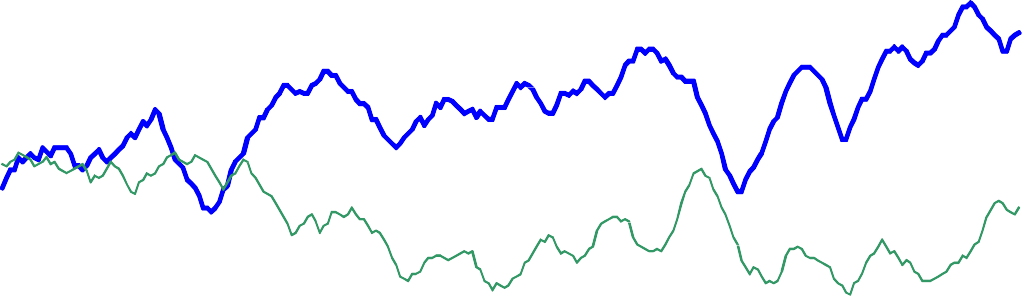 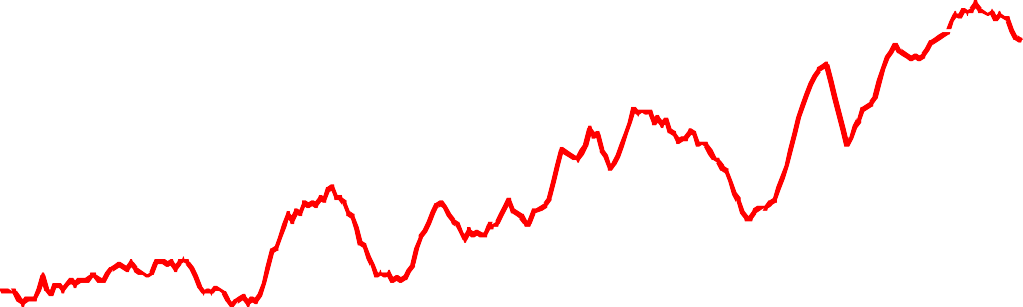 3500（H19.9） （H21.4）（H24.5） （H24.11）3000一致指数25002000先行指数15001000遅行指数5000H06 H07 H08 H09 H10 H11 H12 H13 H14 H15 H16 H17 H18 H19 H20 H21 H22 H23 H24 H25 H26 H27※累積ＤＩ＝先月までの累積ＤＩ＋今月のＤＩ－５０	(昭和３５年６月を０としています） 月々のＤＩから５０を引き、累積したものですから、ＤＩが５０％を上回れば上昇し、５０％を下回れば下降します。グラフにすると、景気の基調的な動きが視覚的にわかりやすくなります。５．時系列表先	行	指	数致	指	数遅	行	指	数６．個別系列の値季＝センサス局法Ｘ-１２-ＡＲＩＭＡによる季節調整値前＝前年同月比原＝原データ※季節調整値と前年同月比は、統計分析課において計算したものです。従って、他の報告書等で公表された数字とは異なりますので、ご注意ください。※先行系列「所定外労働時間指数（全産業）」、遅行系列「常用雇用指数（全産業）」、「現金給与総額（全産業）」の２月分の値は速報値です。（参考１）景気動向指数について① 青森県景気動向指数について（沿革）昭和56～57年度に開発（昭和35年まで遡及）（目的）景気の転換点を見いだす手がかりとする。景気の局面を、客観的、継続的に判断するとともに、景気の先行きを判断する手がかりとする。地域固有の変動パターンや、全国とのリード・ラグを明らかにする。② 景気動向指数（ＤＩ）の見方ＤＩは、０から１００％の間で変動する。ＤＩが、５０％ラインを上回っている期間が景気の拡張期（好況）であり、５０％ラインを下回っている期間が景気の収縮期（不況）である。ＤＩが、５０％ラインを上から下に切る時点が「景気の山」（拡張期から収縮期への転換点）、５０％ラインを下から上に切る時点が「景気の谷」（収縮期から拡張期への転換点）である。③ ＤＩの動きと景気の局面100%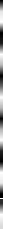 50%0%拡	張	期	収	縮	期	拡	張	期▲	▲	▲	▲景気の谷	景気の山	景気の谷	景気の山④ 青森県と全国の景気基準日付一覧表※(	)は暫定設定。※全国の値は内閣府経済社会総合研究所公表資料による。（参考２）青森県景気動向指数採用系列の概要※季＝センサス局法Ｘ-１２-ＡＲＩＭＡによる季節調整値、前＝前年同月比、原＝原データ※東北自動車道ＩＣ利用台数について、平成１４年７月分から八戸北ＩＣ分、平成１５年９月から青森中央ＩＣ、     青森東ＩＣ分を含んでいます。※建築着工床面積については、建築物用途分類が改定されたため、平成１５年４月分まで新分類による遡及改定     を行っています。（参考３）青森県景気動向指数採用系列の変遷※○印のついた系列は、現時点で採用している系列。（参考４）季節調整法Ｘ-１２-ＡＲＩＭＡによるＡＲＩＭＡモデル等一覧※新規求人倍率、有効求人倍率は、公表された季節調整値をそのまま使用しています。※鉱工業生産指数は、平成２０年１～３月の時点で旧基準との接続を行い、平成７年１月まで遡及した過       去時系列（接続指数）を使用しています。※消費者物価指数（総合）の季節調整値は、家計消費支出（勤労者世帯）の実質化に使用しています。※最新の季節調整は、平成２７年１月分の公表時に遡及して行っています。＜スペックファイル例＞ series{title="******" start=1994.1file="d:\arima\dat\020301.txt" span=(1995.1,2014.12)}transform{function=log} arima{model=(2 1 2)(0 1 1)}regression{variables=(ao2011.mar,ao2011.apr,ao2011.may)}estimate{ } forecast{maxlead=60}x11{appendfcst=yes save=(d11 d16)}history{estimates=sadjchng}＜ＡＲＩＭＡモデルの決定方法及び回帰変数の組合せ等に関する参考文献＞①  奥本佳伸（経済企画庁経済研究所編）『季節調整法の比較研究』（大蔵省印刷局  2000.06）② 奥本佳伸『季節調整法センサス局法Ｘ－１２－ＡＲＩＭＡの適用における日本型曜日調整の有効性』（千葉大学経済研究  第16巻第1号  2001.06）先行指数５６．３％（３カ月連続で５０％を上回った）一致指数４２．９％（５カ月連続で５０％を下回った）遅行指数７１．４％（５カ月ぶりに５０％を上回った）プラスの指標プラスの指標マイナスの指標マイナスの指標先 行 系 列先 行 系 列先 行 系 列先 行 系 列生産財生産指数４カ月ぶり乗用車新車登録届出台数２カ月ぶり新規求人倍率（全数）３カ月連続所定外労働時間指数（全産業）２カ月ぶり新設住宅着工床面積２カ月連続中小企業景況ＤＩ３カ月ぶり建築着工床面積６カ月連続企業倒産件数３カ月連続一 致 系 列一 致 系 列一 致 系 列一 致 系 列鉱工業生産指数３カ月ぶり大型小売店販売額（既存店）２カ月連続有効求人倍率（全数）３カ月連続旅行取扱高４カ月連続大口電力使用量１２カ月連続輸入通関実績（八戸港）４カ月連続東北自動車道ＩＣ利用台数２カ月連続遅 行 系 列遅 行 系 列遅 行 系 列遅 行 系 列常用雇用指数（全産業）１１カ月連続家計消費支出（勤労者世帯：実質）４カ月連続現金給与総額（全産業）２カ月連続県内金融機関貸出残高３カ月連続公共工事請負金額３カ月連続青森市消費者物価指数（総合）５カ月連続りんご消費地市場価格５カ月連続系列列名26年2月3月4月5月6月7月8月9月10月11月12月27年1月2月先行系列1. 乗用車新車登録届出台数1. 乗用車新車登録届出台数1. 乗用車新車登録届出台数1. 乗用車新車登録届出台数＋－－－－－－－－－＋－－2. 生産財生産指数2. 生産財生産指数2. 生産財生産指数2. 生産財生産指数－－－－＋＋－＋－－－＋－3. 新規求人倍率（全数）3. 新規求人倍率（全数）3. 新規求人倍率（全数）3. 新規求人倍率（全数）＋＋＋＋－＋－－－＋＋＋＋4. 所定外労働時間指数（全産業）4. 所定外労働時間指数（全産業）4. 所定外労働時間指数（全産業）4. 所定外労働時間指数（全産業）＋＋＋＋－－－－－－＋－＋5. 新設住宅着工床面積5. 新設住宅着工床面積5. 新設住宅着工床面積5. 新設住宅着工床面積＋－－－－－＋－－－＋＋＋6. 建築着工床面積6. 建築着工床面積6. 建築着工床面積6. 建築着工床面積－－－－－－＋＋＋＋＋＋－7. 企業倒産件数7. 企業倒産件数7. 企業倒産件数7. 企業倒産件数－－－＋＋＋＋＋－＋＋＋＋8. 中小企業景況ＤＩ8. 中小企業景況ＤＩ8. 中小企業景況ＤＩ8. 中小企業景況ＤＩ＋＋－－－－－－－＋＋－0先行指数62.537.525.037.525.037.537.537.512.550.087.562.556.3一致系列1. 大型小売店販売額（既存店）1. 大型小売店販売額（既存店）1. 大型小売店販売額（既存店）1. 大型小売店販売額（既存店）＋＋－－－－－＋＋＋－－＋2. 旅行取扱高2. 旅行取扱高2. 旅行取扱高2. 旅行取扱高－＋－＋＋＋－＋－－－－＋3. 鉱工業生産指数3. 鉱工業生産指数3. 鉱工業生産指数3. 鉱工業生産指数＋＋－－－＋－＋＋－－＋－4. 大口電力使用量4. 大口電力使用量4. 大口電力使用量4. 大口電力使用量－－－－－－－－－－－－－5. 有効求人倍率（全数）5. 有効求人倍率（全数）5. 有効求人倍率（全数）5. 有効求人倍率（全数）＋＋＋＋＋＋＋0－＋＋＋＋6. 輸入通関実績（八戸港）6. 輸入通関実績（八戸港）6. 輸入通関実績（八戸港）6. 輸入通関実績（八戸港）－－＋＋＋＋＋＋－－－－－7. 東北自動車道ＩＣ利用台数7. 東北自動車道ＩＣ利用台数7. 東北自動車道ＩＣ利用台数7. 東北自動車道ＩＣ利用台数＋＋－－－－－－＋＋－－－一致指数57.171.428.642.942.957.128.664.342.942.914.328.642.9遅行系列1. 家計消費支出(勤労者世帯:実質)1. 家計消費支出(勤労者世帯:実質)1. 家計消費支出(勤労者世帯:実質)1. 家計消費支出(勤労者世帯:実質)＋＋－＋＋－－＋－－－－＋2. 常用雇用指数（全産業）2. 常用雇用指数（全産業）2. 常用雇用指数（全産業）2. 常用雇用指数（全産業）－＋＋＋＋＋＋＋＋＋＋＋＋3. 現金給与総額（全産業）3. 現金給与総額（全産業）3. 現金給与総額（全産業）3. 現金給与総額（全産業）－－－－0＋－－＋－＋＋＋4. 県内金融機関貸出残高4. 県内金融機関貸出残高4. 県内金融機関貸出残高4. 県内金融機関貸出残高＋＋＋＋＋＋＋＋＋－－－－5. 青森市消費者物価指数（総合）5. 青森市消費者物価指数（総合）5. 青森市消費者物価指数（総合）5. 青森市消費者物価指数（総合）＋＋＋＋＋＋＋－－－－－－6. りんご消費地市場価格6. りんご消費地市場価格6. りんご消費地市場価格6. りんご消費地市場価格＋＋＋＋＋＋＋－－－－－＋7. 公共工事請負金額7. 公共工事請負金額7. 公共工事請負金額7. 公共工事請負金額＋－－＋＋－＋＋－＋＋＋＋遅行指数71.471.457.185.792.971.471.457.142.928.642.942.971.4系	列	名系	列	名系	列	名単位26年9月（比較月）10月11月12月27年1月2月先行系列1. 乗用車新車登録届出台数前％2.8△  8.4△  13.811.3△  17.6△  19.9先行系列2. 生産財生産指数前％5.7△  1.2△  5.80.6△  0.43.5先行系列3. 新規求人倍率（全数）季倍1.101.111.161.251.181.15先行系列4. 所定外労働時間指数（全産業）前％7.22.81.06.40.040.6先行系列5. 新設住宅着工床面積前％△  23.6△  29.2△  25.0△  11.2△  4.919.8先行系列6. 建築着工床面積前％34.924.3△  35.9△  45.614.430.3先行系列7. 企業倒産件数前％25.025.050.0△  16.70.0△  16.7先行系列8. 中小企業景況ＤＩ原－△  46.7△  40.0△  33.3△  20.0△  33.3△  46.7一致系列1. 大型小売店販売額（既存店）前％△  3.4△  2.30.3△  4.0△  2.3△  0.7一致系列2. 旅行取扱高前％1.15.2△  7.8△  7.9△  12.86.6一致系列3. 鉱工業生産指数季－107.0107.1100.1108.8109.5106.8一致系列4. 大口電力使用量季1000kw213,347214,725216,661216,225216,136206,002一致系列5. 有効求人倍率（全数）季倍0.800.790.820.850.840.83一致系列6. 輸入通関実績（八戸港）前100万円41.420.426.017.727.810.9一致系列7. 東北自動車道ＩＣ利用台数前％△  7.5△  5.4△  8.4△  8.9△  11.1△  9.3遅行系列1. 家計消費支出(勤労者世帯:実質)季円226,284243,666243,446241,057268,388256,159遅行系列2. 常用雇用指数（全産業）前％△  0.4△  0.2△  0.8△  0.60.02.1遅行系列3. 現金給与総額（全産業）前％△  1.10.3△  3.5△  0.80.08.6遅行系列4. 県内金融機関貸出残高前％3.22.92.82.82.92.5遅行系列5. 青森市消費者物価指数（総合）前％3.63.52.82.42.31.3遅行系列6. りんご消費地市場価格季円295272296302311321遅行系列7. 公共工事請負金額前％△  8.0△  36.458.6△  19.031.36.0循環区分(国)青  森 県青  森 県青  森 県青  森 県青  森 県全	国全	国全	国全	国全	国循環区分(国)山谷拡張期間後退期間全循環山谷拡張期間後退期間全循環4S37.6S37.126カ月S36.12S37.1042カ月10カ月52カ月5S39.2S40.114カ月11カ月25カ月S39.10S40.1024カ月12カ月36カ月S44.1S44.948カ月8カ月56カ月6S46.2S47.417カ月14カ月31カ月S45.7S46.1257カ月17カ月74カ月7S48.9S50.317カ月18カ月35カ月S48.11S50.323カ月16カ月39カ月8S51.12S53.321カ月15カ月36カ月S52.1S52.1022カ月9カ月31カ月9S55.1S57.322カ月26カ月48カ月S55.2S58.228カ月36カ月64カ月10S60.4S62.337カ月23カ月60カ月S60.6S61.1128カ月17カ月45カ月11H3.3H6.148カ月34カ月82カ月H3.2H5.1051カ月32カ月83カ月12H9.3H11.238カ月23カ月61カ月H9.5H11.143カ月20カ月63カ月13H12.8H14.318カ月19カ月37カ月H12.11H14.122カ月14カ月36カ月14H19.9H21.466カ月19カ月85カ月H20.2H21.373カ月13カ月86カ月15(H24.5)(H24.11)(37カ月)(6カ月)(43カ月)(H24.4)(H24.11)(37カ月)(7カ月)(44カ月)分野系	列	名作成機関資料出所備	考先行系列消費1. 乗用車新車登録届出台数前青森県自動車会議所「自動車登録状況新車月報」普通＋小型＋軽乗用先行系列生産2. 生産財生産指数前県統計分析課「鉱工業生産指数」2010年=100先行系列雇用3. 新規求人倍率（全数）季青森労働局職業安定部「職業安定業務取扱月報」先行系列雇用4. 所定外労働時間指数前県統計分析課「毎月勤労統計調査」30人以上、全産業2010年=100先行系列投資5. 新設住宅着工床面積前県建築住宅課「建築着工統計月報」先行系列投資6. 建築着工床面積前県建築住宅課「建築着工統計月報」鉱工業＋商業＋サービス業（3カ月後方平均）先行系列企業活動7. 企業倒産件数前東京商工リサーチ青森・八戸支店「青森県企業倒産状況」負債総額1千万円以上※逆サイクル（3カ月後方平均）先行系列企業活動8. 中小企業景況ＤＩ原青森県中小企業団体中央会「中小企業あおもり」前年同月と比べた景況感一致系列消費1. 大型小売店販売額（既存店）前東北経済産業局「東北地域大型小売店販売額動向」既存店前年同月比一致系列消費2. 旅行取扱高前日本銀行青森支店「県内金融経済概況」県内から県外(国内外)への旅行取扱総額（県内旅行代理店10社）一致系列生産3. 鉱工業生産指数季県統計分析課「鉱工業生産指数」2010年=100一致系列生産4. 大口電力使用量季東北電力青森支店「電力需要月報」一致系列雇用5. 有効求人倍率（全数）季青森労働局職業安定部「職業安定業務取扱月報」一致系列物流6. 輸入通関実績（八戸港）前八戸税関支署「八戸税関支署貿易概況」3カ月後方平均一致系列物流7. 東北自動車道ＩＣ利用台数前東日本高速道路(株)県内インターチェンジにおける出入車両数の合計遅行系列消費1. 家計消費支出（勤労者世帯）季総務省「家計調査」青森市消費者物価指数により実質化遅行系列雇用2. 常用雇用指数前県統計分析課「毎月勤労統計調査」30人以上、全産業2010年＝100遅行系列雇用3. 現金給与総額前県統計分析課「毎月勤労統計調査」30人以上、全産業2010年＝100遅行系列金融4. 県内金融機関貸出残高前日本銀行青森支店「県内金融経済概況」県内所在の国内銀行、信用金庫、信用組合の合計(県内店舗ベース)遅行系列物価5. 青森市消費者物価指数(総合)前総務省「消費者物価指数」2010年=100遅行系列農林6. りんご消費地市場価格季県りんご果樹課「りんごの販売価格」遅行系列財政7. 公共工事請負金額前東日本建設業保証(株)青森支店「青森県内の公共工事の動向」系	列	名系	列	名採	用採	用期間間間先行系列乗用車新車登録台数S42.9S42.9H5.12H5.12先行系列乗用車新車登録届出台数H6.1H6.1H6.1H6.1先行系列乗用車新車登録届出台数H6.1H6.1H6.1H6.1先行系列百貨店販売額（売場面積当・実質）S46.6	S56.12S46.6	S56.12S46.6	S56.12S46.6	S56.12S46.6	S56.12S46.6	S56.12先行系列勤労者世帯家計消費支出（実質）S38.8	S56.12S38.8	S56.12S38.8	S56.12S38.8	S56.12S38.8	S56.12S38.8	S56.12先行系列窯業・土石製品生産指数S37.9	S56.12S37.9	S56.12S37.9	S56.12S37.9	S56.12S37.9	S56.12S37.9	S56.12先行系列パルプ・紙生産指数S57.1S57.1H5.12H5.12先行系列生産財生産指数H6.1H6.1H6.1H6.1先行系列生産財生産指数H6.1H6.1H6.1H6.1先行系列新規求人数（常用）S37.9	S56.12S37.9	S56.12S37.9	S56.12S37.9	S56.12S37.9	S56.12S37.9	S56.12先行系列新規求人倍率（常用）S57.1S57.1H5.12H5.12先行系列新規求人倍率（全数）H6.1H6.1H6.1H6.1先行系列新規求人倍率（全数）H6.1H6.1H6.1H6.1先行系列所定外労働時間指数（全産業）H6.1H6.1H6.1H6.1先行系列所定外労働時間指数（全産業）H6.1H6.1H6.1H6.1先行系列所定外労働時間数（製造業）S50.1-S56.12S50.1-S56.12S50.1-S56.12S50.1-S56.12S50.1-S56.12S50.1-S56.12先行系列入職率（製造業）S35.6	S49.12S35.6	S49.12S35.6	S49.12S35.6	S49.12S35.6	S49.12S35.6	S49.12先行系列新設住宅着工戸数S57.1S57.1H5.12H5.12先行系列新設住宅着工床面積H6.1H6.1H6.1H6.1先行系列新設住宅着工床面積H6.1H6.1H6.1H6.1先行系列建築着工床面積H6.1H6.1H6.1H6.1先行系列建築着工床面積H6.1H6.1H6.1H6.1先行系列企業倒産件数S57.1S57.1先行系列企業倒産件数S57.1S57.1先行系列企業倒産負債額先行系列中小企業景況ＤＩH6.1H6.1H6.1H6.1先行系列中小企業景況ＤＩH6.1H6.1H6.1H6.1先行系列取引停止処分（枚数）S35.9	S56.12S35.9	S56.12S35.9	S56.12S35.9	S56.12S35.9	S56.12S35.9	S56.12先行系列日経商品指数S57.1S57.1H5.12H5.12先行系列株式売買高S57.1S57.1H5.12H5.12先行系列信金・労金貸出残高S36.6S36.6H5.12H5.12先行系列不渡手形発生率（金額）S35.6	S56.12S35.6	S56.12S35.6	S56.12S35.6	S56.12S35.6	S56.12S35.6	S56.12一致系列大型小売店販売額（既存店前年同月比）H6.1H6.1H6.1H6.1一致系列大型小売店販売額（既存店前年同月比）H6.1H6.1H6.1H6.1一致系列百貨店販売額（実質）S57.1S57.1H5.12H5.12一致系列旅行取扱高H8.4H8.4H8.4H8.4H8.4一致系列旅行取扱高H8.4H8.4H8.4H8.4H8.4一致系列鉱工業生産指数S35.6一致系列鉱工業生産指数S35.6一致系列電気機械生産指数S57.1S57.1H5.12H5.12一致系列木材・木製品生産指数S35.6	S56.12S35.6	S56.12S35.6	S56.12S35.6	S56.12S35.6	S56.12S35.6	S56.12一致系列食料品工業生産指数S35.6	S56.12S35.6	S56.12S35.6	S56.12S35.6	S56.12S35.6	S56.12S35.6	S56.12一致系列大口電力使用量S35.6一致系列大口電力使用量S35.6一致系列新規求人倍率S37.9	S50.12S37.9	S50.12S37.9	S50.12S37.9	S50.12S37.9	S50.12S37.9	S50.12一致系列有効求人倍率（全数）H6.1H6.1H6.1H6.1一致系列有効求人倍率（全数）H6.1H6.1H6.1H6.1一致系列有効求人数（常用）S51.1S51.1H5.12H5.12一致系列有効求人数（全数）一致系列総実労働時間数（全産業）一致系列所定外労働時間数（製造業）S35.6	S49.12S35.6	S49.12S35.6	S49.12S35.6	S49.12S35.6	S49.12S35.6	S49.12一致系列入職率（製造業）S50.1S50.1H5.12H5.12一致系列新設住宅着工床面積S35.6	S56.12S35.6	S56.12S35.6	S56.12S35.6	S56.12S35.6	S56.12S35.6	S56.12一致系列建築着工床面積（鉱工業用）S35.6S35.6H5.12H5.12一致系列輸入通関実績（八戸港）H6.1H6.1H6.1H6.1一致系列輸入通関実績（八戸港）H6.1H6.1H6.1H6.1一致系列海上出入貨物量（八戸港）一致系列東北自動車道ＩＣ利用台数H6.1H6.1H6.1H6.1一致系列東北自動車道ＩＣ利用台数H6.1H6.1H6.1H6.1一致系列日銀券月中発行高遅行系列家計消費支出（勤労者世帯：実質）H6.1H6.1H6.1H6.1遅行系列家計消費支出（勤労者世帯：実質）H6.1H6.1H6.1H6.1遅行系列有効求人数（常用）S37.9	S50.12S37.9	S50.12S37.9	S50.12S37.9	S50.12S37.9	S50.12S37.9	S50.12遅行系列雇用保険受給者実人員S57.1S57.1H5.12H5.12遅行系列現金給与総額（全産業）H6.1H6.1H6.1H6.1遅行系列現金給与総額（全産業）H6.1H6.1H6.1H6.1遅行系列総実労働時間数（製造業）S57.1S57.1H5.12H5.12遅行系列常用雇用指数（全産業）H6.1H6.1H6.1H6.1遅行系列常用雇用指数（全産業）H6.1H6.1H6.1H6.1遅行系列常用雇用指数（製造業）S35.6	S49.12    S57.1S35.6	S49.12    S57.1H5.12H5.12遅行系列離職率（製造業）S50.1-S56.12S50.1-S56.12S50.1-S56.12S50.1-S56.12S50.1-S56.12S50.1-S56.12遅行系列法人事業税調定額S41.9	S56.12S41.9	S56.12S41.9	S56.12S41.9	S56.12S41.9	S56.12S41.9	S56.12遅行系列人件費比率（製造業）S35.6	S56.12S35.6	S56.12S35.6	S56.12S35.6	S56.12S35.6	S56.12S35.6	S56.12遅行系列単位労働コスト（製造業）S57.1S57.1H5.12H5.12遅行系列営業倉庫保管残高S35.6	S56.12S35.6	S56.12S35.6	S56.12S35.6	S56.12S35.6	S56.12S35.6	S56.12遅行系列信用保証申込金額S57.1S57.1H5.12H5.12遅行系列輸入通関実績（八戸港）S57.1S57.1H5.12H5.12遅行系列消費者物価指数（総合）H6.1H6.1H6.1H6.1遅行系列消費者物価指数（総合）H6.1H6.1H6.1H6.1遅行系列消費者物価指数（帰属家賃除く）S39.8S39.8H15.12H15.12遅行系列県内金融機関貸出残高H6.1H6.1H6.1H6.1遅行系列県内金融機関貸出残高H6.1H6.1H6.1H6.1遅行系列預貸率S35.6	S56.12S35.6	S56.12S35.6	S56.12S35.6	S56.12S35.6	S56.12S35.6	S56.12遅行系列りんご消費地市場価格H6.1H6.1H6.1H6.1遅行系列りんご消費地市場価格H6.1H6.1H6.1H6.1遅行系列公共工事請負金額H6.1H6.1H6.1H6.1遅行系列公共工事請負金額H6.1H6.1H6.1H6.1デ ー タ 名期 間ARIMAモデル回 帰 変 数異	常	値大口電力使用量1995-2014(212)(011)指定なしao2011.mar,ao2011.apr, ao2011.may家計消費支出（勤労者世帯）1995-2014(112)(011)指定なしなしりんご消費地市場価格1995-2014(112)(011)tdnolpyeartc1996.may,ao1998.aug,ao1998.o ct,ls1999.sep,ao2004.aug,ls201 4.sep青森市消費者物価指数（総合）1995-2014(010)(011)指定なしls1997.apr,ls1998.may, ls2014.apr